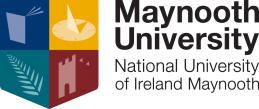 DISPOSAL/TRANSFER of /GRANT ACCESS to ASSET FORMThis form must be completed, whenever a university owned asset is sold/scrapped/donated/transferred (e.g. to another university location).  The original form should be retained by the Custodian and a copy form should be returned to The Finance Office, Riverstown Lodge, NUI Maynooth.Fixed Asset Register No.			______________________________Asset Description				______________________________Serial Number					______________________________Year Acquired					______________________________Date of Disposal/Transfer			______________________________Reason for Disposal/Transfer			______________________________Sold to / Transferred to			______________________________Sales Proceeds received including VAT	______________________________Department / Research Institute		______________________________Authorising Officer			________________________		Date 	__________(Custodian - Selling)Authorising Officer			________________________		Date 	__________(Custodian - Receiving)Sale/Transfer to a Third Party		________________________		Date 	__________(Third party receiving asset)Finance Office Signature		________________________		Date	__________ 